																				                                                                                                                                                                                                              Annexe 5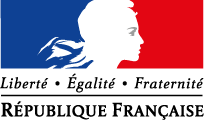 Division des élèvesA compléter par les collèges d’accueil  et à transmettre à la DSDEN de la Haute-Saône pour le 7 mai 2018 dernier délaiRappel : La proportion d’élèves hors secteur ne doit pas excéder la moitié des élèves proposés sauf pour sections sportives « rares »DISCIPLINE SPORTIVE SCOLAIRE SOLLICTEE : ……………………………………………………………………………A ………………………………………le…………………………………………..Signature du chef d’établissementN°Nom – PrénomDate de naissanceNom, adresse et téléphone du représentant légalElèves du secteurElèves hors secteur